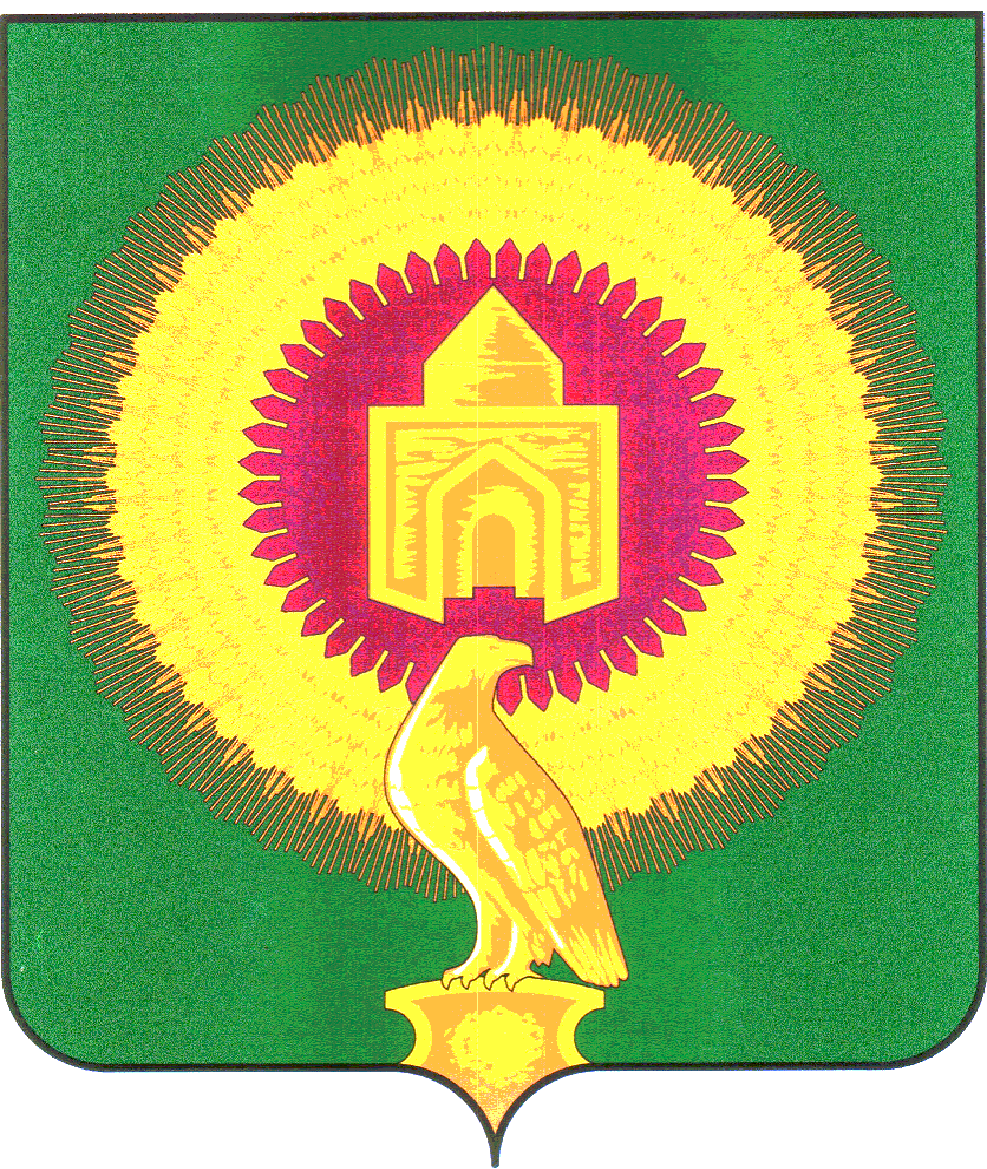 АДМИНИСТРАЦИЯ ВАРНЕНСКОГО МУНИЦИПАЛЬНОГО РАЙОНАЧЕЛЯБИНСКОЙ ОБЛАСТИКомиссия по соблюдению требований  к служебному поведению муниципальных служащих Варненского муниципального района Челябинской области и урегулированию конфликта интересов ПРОТОКОЛ № 1с. Варна	            19 января 2021 г.Состав комиссии:Члены комиссии:1. Кормилицын А.А. – председатель Собрания депутатов Варненского муниципального района Челябинской области (по согласованию)2.  Дубкова Л.С. – начальник юридического отдела администрации Варненского муниципального района Челябинской области;3. Ловчикова Т.М – директор МУДО «Варненская ДШИ», руководитель Общественной приемной Губернатора Челябинской области в Варненском  районе4.   Чернакова Г.Г. – председатель Совета ветеранов Варненского районаСекретарь комиссии:5. Демьяновская О.Ю. – начальник отдела муниципальной службы и кадров администрации Варненского муниципального района Челябинской областиПриглашенные (без права участия в голосовании): М.П.Число членов комиссии, принимающих участие в заседании Комиссии, составляет 5 человек. Число членов комиссии, не замещающих должности муниципальной службы в органе местного самоуправления муниципального образования, составляет 2 человека (не менее 1/4 от общего числа членов Комиссии), из них присутствует на заседании комиссии 2 человека. Кворум для проведения заседания Комиссии (2/3 от общего числа членов Комиссии) имеется.ПОВЕСТКА ДНЯ: 	1. Рассмотрение Уведомления о намерении выполнять иную оплачиваемую работу М. в качестве председателя территориальной избирательной комиссии Варненского  района.		2. Рассмотрение Уведомления о намерении выполнять иную оплачиваемую работу П. в качестве секретаря территориальной избирательной комиссии Варненского  района.	По первому вопросу слушали:	1. Демьяновскую О.Ю. – секретаря комиссии, которая ознакомила членов комиссии с уведомлением  М. о намерении выполнить иную оплачиваемую работу в качестве председателя территориальной избирательной комиссии Варненского района.В целях более полного изучения рассматриваемого уведомления представлены следующие документы:- копия постановления Избирательной комиссии Челябинской области от 22 декабря 2020 г. № 196/1602-6 «О назначении председателя территориальной избирательной комиссии Варненского района»;  - копия постановления Избирательной комиссии Челябинской области от 22 декабря 2020 г. № 196/1601-6 «О формировании территориальной избирательной комиссии Варненского района».Согласно п.9 Порядка уведомления муниципальными служащими Варненского муниципального района Челябинской области представителя нанимателя о намерении выполнять иную оплачиваемую работу, утвержденного постановлением администрации Варненского муниципального района Челябинской области от 03.10.2013г. № 894, глава района с соответствующей резолюцией данное уведомление направил на рассмотрение Комиссии. В соответствии с частью 2 статьи 11 Федерального закона от 2 марта 2007 года №25-ФЗ «О муниципальной службе в Российской Федерации» муниципальный служащий, за исключением муниципального служащего, замещающего должность главы местной администрации по контракту, вправе с предварительным письменным уведомлением представителя нанимателя (работодателя) выполнять иную оплачиваемую работу, если это не повлечет за собой конфликт интересов и если иное не предусмотрено настоящим Федеральным законом.  На основании статьи 14.1 настоящего Федерального закона под конфликтом интересов понимается ситуация, при которой личная заинтересованность (прямая или косвенная) муниципального служащего влияет или может повлиять на объективное исполнение им должностных обязанностей и при которой возникает или может возникнуть противоречие между личной заинтересованностью муниципального служащего и законными интересами граждан, организаций, общества, Российской Федерации, субъекта Российской Федерации, муниципального образования, способное привести к причинению вреда этим законным интересам граждан, организаций, общества, Российской Федерации, субъекта Российской Федерации, муниципального образования. Под личной заинтересованностью муниципального служащего понимается возможность получения муниципальным служащим при исполнении должностных обязанностей доходов (неосновательного обогащения) в денежной либо натуральной форме, доходов в виде материальной выгоды непосредственно для муниципального служащего, членов его семьи или лиц, указанных в пункте 5 части 1 статьи 13 настоящего Федерального закона, а также для граждан или организаций, с которыми муниципальный служащий связан финансовыми или иными обязательствами.   Прошу рассмотреть и принять соответствующее решение.2. М., который пояснил, что в соответствии с пунктом 9 статьи 26 Федерального закона от 12.06.2002 № 67-ФЗ "Об основных гарантиях избирательных прав и права на участие в референдуме граждан Российской Федерации" и Законом Челябинской области от 13.11.2006 г. № 70-ЗО «Об избирательных комиссиях Челябинской области» территориальная избирательная комиссия при подготовке и проведении выборов:а) осуществляет на соответствующей территории контроль за соблюдением избирательных прав и права на участие в референдуме граждан Российской Федерации;б) обеспечивает на соответствующей территории соблюдение нормативов технологического оборудования (кабины для голосования, ящики для голосования) для участковых комиссий;в) обеспечивает на соответствующей территории реализацию мероприятий, связанных с подготовкой и проведением выборов, референдумов, развитием избирательной системы в Российской Федерации, внедрением, эксплуатацией и развитием средств автоматизации, правовым обучением избирателей, профессиональной подготовкой членов комиссий и других организаторов выборов, референдумов;г) осуществляет на соответствующей территории меры по соблюдению единого порядка установления итогов голосования;д) распределяет выделенные ей из федерального бюджета, бюджета субъекта Российской Федерации средства на финансовое обеспечение подготовки и проведения выборов, референдума, контролирует целевое использование указанных средств;е) оказывает методическую, организационно-техническую помощь нижестоящим комиссиям;ж) заслушивает сообщения органов исполнительной власти субъекта Российской Федерации и органов местного самоуправления по вопросам, связанным с подготовкой и проведением выборов, референдума;з) рассматривает жалобы (заявления) на решения и действия (бездействие) нижестоящих комиссий и принимает по указанным жалобам (заявлениям) мотивированные решения;и) осуществляет иные полномочия в соответствии с настоящим Федеральным законом, иными федеральными законами, конституцией (уставом), законами субъекта Российской Федерации. Выполнение иной оплачиваемой работы планируется по 28.12.2025 г. на основании постановления Избирательной комиссии Челябинской области от 22.12.2020 г. № 196\1602-6.  Работа будет выполняться в рабочие дни с 18-00 ч. по 20-00 ч., в выходные дни с 9-00 ч. по 20-00 ч. в период организации и проведения избирательной кампании всех уровней.	3. Выслушав и обсудив вопрос с членами комиссии Кормилицын А.А., предложил вынести на голосование вопрос о согласовании выполнения иной оплачиваемой работы управляющим делами администрации Варненского муниципального района М. в качестве председателя территориальной комиссии Варненского района в период с 28 декабря 2020 г. по 28 декабря 2025 г. Результаты голосования:  За – 5 человекПротив – 0 человек По результатам голосования вынесено следующее решение.РЕШЕНИЕ: Установить, что иная оплачиваемая работа, выполняемая М.,  не влияет и не может повлиять на объективное исполнение им должностных обязанностей, при котором возникает или может возникнуть противоречие между личной заинтересованностью муниципального служащего и законными интересами граждан, организаций, общества, Российской Федерации,  муниципального образования, способное привести к причинению вреда этим законным интересам граждан, организаций, общества, Российской Федерации, муниципального образования, следовательно, соблюдены требования об урегулировании конфликта интересов.2) Дать согласие М. на участие в качестве председателя территориальной избирательной комиссии Варненского района на выборах разного уровня власти, так как это не повлечет за собой конфликт интересов, предусмотренный статьей 14.1 Федерального закона от 2 марта 2007 года № 25-ФЗ «О муниципальной службе в Российской Федерации».3) Обязать М. в случае изменения графика выполнения иной оплачиваемой работы, а также иных обстоятельств, связанных с выполнением такой работы, уведомить работодателя в соответствии с Порядком уведомления муниципальными служащими Варненского муниципального района Челябинской области о намерении выполнять иную оплачиваемую работу.По второму вопросу слушали:	1. Демьяновскую О.Ю. – секретаря комиссии, которая ознакомила членов комиссии с уведомлением  П. о намерении выполнить иную оплачиваемую работу в качестве секретаря территориальной избирательной комиссии Варненского района.В целях более полного изучения рассматриваемого уведомления представлены следующие документы:  - копия постановления Избирательной комиссии Челябинской области от 22 декабря 2020 г. № 196/1601-6 «О формировании территориальной избирательной комиссии Варненского района».- копия решения Территориальной избирательной комиссии Варненского района от 28 декабря 2020 г. № 1/5-5 об избрании секретаря территориальной избирательной комиссии Варненского района.Согласно п.9 Порядка уведомления муниципальными служащими Варненского муниципального района Челябинской области представителя нанимателя о намерении выполнять иную оплачиваемую работу, утвержденного постановлением администрации Варненского муниципального района Челябинской области от 03.10.2013г. № 894, глава района с соответствующей резолюцией данное уведомление направил на рассмотрение Комиссии. В соответствии с частью 2 статьи 11 Федерального закона от 2 марта 2007 года №25-ФЗ «О муниципальной службе в Российской Федерации» муниципальный служащий, за исключением муниципального служащего, замещающего должность главы местной администрации по контракту, вправе с предварительным письменным уведомлением представителя нанимателя (работодателя) выполнять иную оплачиваемую работу, если это не повлечет за собой конфликт интересов и если иное не предусмотрено настоящим Федеральным законом.  На основании статьи 14.1 настоящего Федерального закона под конфликтом интересов понимается ситуация, при которой личная заинтересованность (прямая или косвенная) муниципального служащего влияет или может повлиять на объективное исполнение им должностных обязанностей и при которой возникает или может возникнуть противоречие между личной заинтересованностью муниципального служащего и законными интересами граждан, организаций, общества, Российской Федерации, субъекта Российской Федерации, муниципального образования, способное привести к причинению вреда этим законным интересам граждан, организаций, общества, Российской Федерации, субъекта Российской Федерации, муниципального образования. Под личной заинтересованностью муниципального служащего понимается возможность получения муниципальным служащим при исполнении должностных обязанностей доходов (неосновательного обогащения) в денежной либо натуральной форме, доходов в виде материальной выгоды непосредственно для муниципального служащего, членов его семьи или лиц, указанных в пункте 5 части 1 статьи 13 настоящего Федерального закона, а также для граждан или организаций, с которыми муниципальный служащий связан финансовыми или иными обязательствами.   Прошу рассмотреть и принять соответствующее решение.2. П., которая пояснила, что в соответствии с пунктом 9 статьи 26 Федерального закона от 12.06.2002 № 67-ФЗ "Об основных гарантиях избирательных прав и права на участие в референдуме граждан Российской Федерации" и Законом Челябинской области от 13.11.2006 г. № 70-ЗО «Об избирательных комиссиях Челябинской области» территориальная избирательная комиссия при подготовке и проведении выборов:а) осуществляет на соответствующей территории контроль за соблюдением избирательных прав и права на участие в референдуме граждан Российской Федерации;б) обеспечивает на соответствующей территории соблюдение нормативов технологического оборудования (кабины для голосования, ящики для голосования) для участковых комиссий;в) обеспечивает на соответствующей территории реализацию мероприятий, связанных с подготовкой и проведением выборов, референдумов, развитием избирательной системы в Российской Федерации, внедрением, эксплуатацией и развитием средств автоматизации, правовым обучением избирателей, профессиональной подготовкой членов комиссий и других организаторов выборов, референдумов;г) осуществляет на соответствующей территории меры по соблюдению единого порядка установления итогов голосования;д) распределяет выделенные ей из федерального бюджета, бюджета субъекта Российской Федерации средства на финансовое обеспечение подготовки и проведения выборов, референдума, контролирует целевое использование указанных средств;е) оказывает методическую, организационно-техническую помощь нижестоящим комиссиям;ж) заслушивает сообщения органов исполнительной власти субъекта Российской Федерации и органов местного самоуправления по вопросам, связанным с подготовкой и проведением выборов, референдума;з) рассматривает жалобы (заявления) на решения и действия (бездействие) нижестоящих комиссий и принимает по указанным жалобам (заявлениям) мотивированные решения;и) осуществляет иные полномочия в соответствии с настоящим Федеральным законом, иными федеральными законами, конституцией (уставом), законами субъекта Российской Федерации. Выполнение иной оплачиваемой работы планируется по 28.12.2025 г. на основании п. 3 ст. 26 Федеральный закон от 12 июня 2002 г. № 67-ФЗ "Об основных гарантиях избирательных прав и права на участие в референдуме граждан Российской Федерации".  Работа будет выполняться в рабочие дни с 17-00 ч. по 20-00 ч., в выходные дни с 12-00 ч. по 16-00 ч. в период организации и проведения избирательной кампании всех уровней.	3. Выслушав и обсудив вопрос с членами комиссии Кормилицын А.А., предложил вынести на голосование вопрос о согласовании выполнения иной оплачиваемой работы начальником управления социальной защиты населения администрации Варненского муниципального района П. в качестве секретаря территориальной комиссии Варненского района в период с 28 декабря 2020 г. по 28 декабря 2025 г. Результаты голосования:  За – 5 человекПротив – 0 человек По результатам голосования вынесено следующее решение.РЕШЕНИЕ: 1) Установить, что иная оплачиваемая работа, выполняемая П.,  не влияет и не может повлиять на объективное исполнение им должностных обязанностей, при котором возникает или может возникнуть противоречие между личной заинтересованностью муниципального служащего и законными интересами граждан, организаций, общества, Российской Федерации,  муниципального образования, способное привести к причинению вреда этим законным интересам граждан, организаций, общества, Российской Федерации, муниципального образования, следовательно, соблюдены требования об урегулировании конфликта интересов.2) Дать согласие П. на участие в качестве секретаря территориальной избирательной комиссии Варненского района на выборах разного уровня власти, так как это не повлечет за собой конфликт интересов, предусмотренный статьей 14.1 Федерального закона от 2 марта 2007 года № 25-ФЗ «О муниципальной службе в Российской Федерации».3) Обязать П. в случае изменения графика выполнения иной оплачиваемой работы, а также иных обстоятельств, связанных с выполнением такой работы, уведомить работодателя в соответствии с Порядком уведомления муниципальными служащими Варненского муниципального района Челябинской области о намерении выполнять иную оплачиваемую работу.Подписи:Члены комиссии: 		Кормилицын А.А.	_______________________                          								подпись         				Дубкова Л.С.	_______________________                          								подписьЛовчикова Т.М. 	_______________________                          								подписьЧернакова Г.Г. 	_______________________                          								подписьПротокол вела секретарь комиссии  Демьяновская О.Ю. __________________                    Подпись